
Andrew Hloom – Curriculum Vitae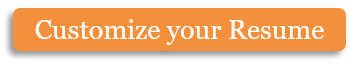 Research Interest and ExpertiseExpetendis, Mominavi iriure deseruntcoEducationAcademic and Related Professional ExperienceHonors and Awards1996	In hac habitasse platea dictumst. Suspendisse potenti1998	Vivamus vitae massa adipiscing est lacinia sodales1999	Donec metus massa, mollis vel, tempus placerat, vestibulum condimentum1999	Aliquam nonummy adipiscing augue. Lorem ipsum dolor sit amet1999	Maecenas porttitor congue massaProfessional ActivitiesAmerican Physical Society – Member since 1995American Association for the Advancement of Science – Member since 2001PresentationsABC Association of ChicagoTopic:	Fusce posuere, magna sed pulvinar ultricies, purus lectusAmerican Physical Society ConferenceTopic:	Nunc viverra imperdiet enim. Fusce est. Vivamus a tellusPellentesque habitant morbi tristique senectus et netus et malesuada fames acMS Advisor: Dr. Ryan MillerPh.D. Advisor: Dr. Michel JohnsonContact InformationTelephone: (123) 456-7899Email: andrew@hloom.eduCopyright information - Please read© This Free Resume Template is the copyright of Hloom.com. You can download and modify this template for your own personal use to create a resume for yourself, or for someone else. You can (and should!) remove this copyright notice (click here to see how) before sending your resume to potential employers.You may not distribute or resell this template, or its derivatives, and you may not make it available on other websites without our prior permission. All sharing of this template must be done using a link to http://www.hloom.com/resumes/. For any questions relating to the use of this template please email us - info@hloom.com19992001Chicago UniversityOhio UniversityBS PhysicsMS Physics1997199820012000Chicago UniversityChicago UniversityChicago UniversityChicago UniversityResearch Experience for Undergraduates, Mathematical Physics, Dr. David MillerResearch Experience for Undergraduates, Nuclear Physics, Dr. Emma BrownTeaching Assistant, PhysicsResearch Assistant, Mominavi